Speechcraft Made EasyShould You Have A SpeechcraftClubs under 10Clubs under 20Clubs over 20Remember any club can have a Speechcraft!EVERY CLUB SHOULD HAVE A SPEECHCRAFT!Plan First MeetingType of Meeting1st half Speechcraft/2nd half abbreviated Toastmaster meetingFor Speaker use newer member (just for 1st meeting)For evaluations use experienced membersFor Table Topics use experienced memberAsk members first, then ask SpeechcraftersAssign DutiesHave room set-up 45 mins before meetingHave club members greet SpeechcraftersHave name tags for everyoneAssign Mentor for each SpeechcrafterFirst MeetingHave Speechcrafters arrive 15 minutes before first meeting to fill-out paperwork and pay fee for workshopHave Speechcrafters introduce themselves, ask why they cameImportant to ask Speechcrafters for comments at end of meetingGet Speechcrafters involved ASAP!Last MeetingMake Graduation Ceremony a BIG dealClose the Sale – ask them to JOINOffer to apply fees paid for workshop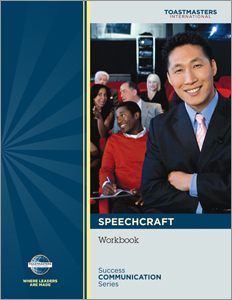 Plan First MeetingType of Meeting1st half Speechcraft/2nd half abbreviated Toastmaster meetingFor Speaker use newer member (just for 1st meeting)For evaluations use experienced membersFor Table Topics use experienced memberAsk members first, then ask SpeechcraftersAssign DutiesHave room set-up 45 mins before meetingHave club members greet SpeechcraftersHave name tags for everyoneAssign Mentor for each SpeechcrafterFirst MeetingHave Speechcrafters arrive 15 minutes before first meeting to fill-out paperwork and pay fee for workshopHave Speechcrafters introduce themselves, ask why they cameImportant to ask Speechcrafters for comments at end of meetingGet Speechcrafters involved ASAP!Last MeetingMake Graduation Ceremony a BIG dealClose the Sale – ask them to JOINOffer to apply fees paid for workshopDevelop Member SupportHave ALL club members involved!!!Plan First MeetingType of Meeting1st half Speechcraft/2nd half abbreviated Toastmaster meetingFor Speaker use newer member (just for 1st meeting)For evaluations use experienced membersFor Table Topics use experienced memberAsk members first, then ask SpeechcraftersAssign DutiesHave room set-up 45 mins before meetingHave club members greet SpeechcraftersHave name tags for everyoneAssign Mentor for each SpeechcrafterFirst MeetingHave Speechcrafters arrive 15 minutes before first meeting to fill-out paperwork and pay fee for workshopHave Speechcrafters introduce themselves, ask why they cameImportant to ask Speechcrafters for comments at end of meetingGet Speechcrafters involved ASAP!Last MeetingMake Graduation Ceremony a BIG dealClose the Sale – ask them to JOINOffer to apply fees paid for workshopPlan First MeetingType of Meeting1st half Speechcraft/2nd half abbreviated Toastmaster meetingFor Speaker use newer member (just for 1st meeting)For evaluations use experienced membersFor Table Topics use experienced memberAsk members first, then ask SpeechcraftersAssign DutiesHave room set-up 45 mins before meetingHave club members greet SpeechcraftersHave name tags for everyoneAssign Mentor for each SpeechcrafterFirst MeetingHave Speechcrafters arrive 15 minutes before first meeting to fill-out paperwork and pay fee for workshopHave Speechcrafters introduce themselves, ask why they cameImportant to ask Speechcrafters for comments at end of meetingGet Speechcrafters involved ASAP!Last MeetingMake Graduation Ceremony a BIG dealClose the Sale – ask them to JOINOffer to apply fees paid for workshopOrder Speechcraft Starter KitSpeechcraft Starter kit#205Cost for kit $20.00Review Speechcraft Material3 Coordinator Guides10 Instructions for Advisor5 Speechcrafters Handbooks1 Receipt Book15 copies of “Any Opportunity to Succeed”2 Copies of “Number One Membership Building Tool”5 Completion CertificatesMisc useful itemsPlan First MeetingType of Meeting1st half Speechcraft/2nd half abbreviated Toastmaster meetingFor Speaker use newer member (just for 1st meeting)For evaluations use experienced membersFor Table Topics use experienced memberAsk members first, then ask SpeechcraftersAssign DutiesHave room set-up 45 mins before meetingHave club members greet SpeechcraftersHave name tags for everyoneAssign Mentor for each SpeechcrafterFirst MeetingHave Speechcrafters arrive 15 minutes before first meeting to fill-out paperwork and pay fee for workshopHave Speechcrafters introduce themselves, ask why they cameImportant to ask Speechcrafters for comments at end of meetingGet Speechcrafters involved ASAP!Last MeetingMake Graduation Ceremony a BIG dealClose the Sale – ask them to JOINOffer to apply fees paid for workshopPlan First MeetingType of Meeting1st half Speechcraft/2nd half abbreviated Toastmaster meetingFor Speaker use newer member (just for 1st meeting)For evaluations use experienced membersFor Table Topics use experienced memberAsk members first, then ask SpeechcraftersAssign DutiesHave room set-up 45 mins before meetingHave club members greet SpeechcraftersHave name tags for everyoneAssign Mentor for each SpeechcrafterFirst MeetingHave Speechcrafters arrive 15 minutes before first meeting to fill-out paperwork and pay fee for workshopHave Speechcrafters introduce themselves, ask why they cameImportant to ask Speechcrafters for comments at end of meetingGet Speechcrafters involved ASAP!Last MeetingMake Graduation Ceremony a BIG dealClose the Sale – ask them to JOINOffer to apply fees paid for workshopDevelop a Marketing PlanPrepare a prudent and reasonable scheduleNeed 6-8 weeks to advertise5-8 weeks for speechcraft – most popular format is 5 weeksDetermine cost AdvertiseImportant to advertise as “Public Speaking Workshop”Develop a flyerInclude location, date, time, cost, contact (day/evening) reasons for comingGive each member 10 flyers to distributePrepare Press Release for Community PapersCall to find out who is in charge of community eventsCall and let them know you are faxing or emailing Press ReleaseFollow-up to see if they receivedPlan First MeetingType of Meeting1st half Speechcraft/2nd half abbreviated Toastmaster meetingFor Speaker use newer member (just for 1st meeting)For evaluations use experienced membersFor Table Topics use experienced memberAsk members first, then ask SpeechcraftersAssign DutiesHave room set-up 45 mins before meetingHave club members greet SpeechcraftersHave name tags for everyoneAssign Mentor for each SpeechcrafterFirst MeetingHave Speechcrafters arrive 15 minutes before first meeting to fill-out paperwork and pay fee for workshopHave Speechcrafters introduce themselves, ask why they cameImportant to ask Speechcrafters for comments at end of meetingGet Speechcrafters involved ASAP!Last MeetingMake Graduation Ceremony a BIG dealClose the Sale – ask them to JOINOffer to apply fees paid for workshop